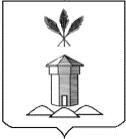  АДМИНИСТРАЦИЯ БАБУШКИНСКОГО МУНИЦИПАЛЬНОГО ОКРУГА ВОЛОГОДСКОЙ ОБЛАСТИПОСТАНОВЛЕНИЕ « 29 » января 2024 года                                                                                 № 80с.им. БабушкинаО внесении изменений в муниципальную программу «Развитие коммунального хозяйства на территории Бабушкинского муниципального округа на 2018-2025 годы», утверждённую постановлением администрации Бабушкинского муниципального района от 15.11.2018 года № 1026 В соответствии с Федеральным законом Российской Федерации от 06.10.2003 года № 131 – ФЗ «Об общих принципах организации местного самоуправления в Российской Федерации», руководствуясь постановлением администрации Бабушкинского муниципального округа от 02.05.2023 года № 450 «Об утверждении Порядка разработки, реализации и оценки эффективности муниципальных программ Бабушкинского муниципального округа Вологодской области», Уставом Бабушкинского муниципального округа Вологодской области,	ПОСТАНОВЛЯЮ:Приложение 4 к муниципальной программе «Развитие коммунального хозяйства на территории Бабушкинского муниципального района на 2018-2025 годы», утверждённой постановлением администрации Бабушкинского муниципального района от 15.11.2018 года № 1026 (с изменениями), изложить в новой редакции, согласно приложению 1 к настоящему постановлению.Постановление подлежит официальному опубликованию, (обнародованию) в средствах массовой информации и размещению на официальном сайте Бабушкинского муниципального округа в информационно-телекоммуникационной сети «Интернет» и распространяется на правоотношения, возникшие с 27.12.2023 г.     Контроль за исполнением настоящего постановления возложить на первого заместителя Главы Бабушкинского муниципального округа. Глава округа                                                                                      Т.С. ЖироховаПриложение 4к постановлению Администрации Бабушкинского муниципального округа от 29.01.2024 г. № 80Финансовое обеспечение реализации муниципальной программы Код аналитической программной классификацииКод аналитической программной классификацииКод аналитической программной классификацииКод аналитической программной классификацииНаименование муниципальной программы, подпрограммы, основного мероприятия, мероприятияОтветственный исполнитель, соисполнительГРБСРасходы бюджета муниципального образования, тыс. рублейРасходы бюджета муниципального образования, тыс. рублейРасходы бюджета муниципального образования, тыс. рублейРасходы бюджета муниципального образования, тыс. рублейРасходы бюджета муниципального образования, тыс. рублейРасходы бюджета муниципального образования, тыс. рублейРасходы бюджета муниципального образования, тыс. рублейРасходы бюджета муниципального образования, тыс. рублейМППпОММНаименование муниципальной программы, подпрограммы, основного мероприятия, мероприятияОтветственный исполнитель, соисполнительГРБС2018 год2019 год2020 год2021 год2022 год2023 год2024 год2025 год2000000000«Развитие коммунального хозяйства на территории Бабушкинского муниципального округа на 2018-2025 годы»Всего087514,31263,05633,926557,024 308,2364 960,4156950,57929,12000000000«Развитие коммунального хозяйства на территории Бабушкинского муниципального округа на 2018-2025 годы»Отдел строительства, архитектуры и ЖКХ087005633,926557,024 308,213 965,97929,17929,12000000000«Развитие коммунального хозяйства на территории Бабушкинского муниципального округа на 2018-2025 годы»Отдел имущественных и земельных отношений08700000195,0002000000000«Развитие коммунального хозяйства на территории Бабушкинского муниципального округа на 2018-2025 годы»Отдел природопользования, экологии и лесного хозяйства08700000350799,5157408,702000100000Основное мероприятиеРемонт или реконструкция водопроводных сетей округа с целью устранения главного источника потерь воды, замена ветхих и прокладка новых трубОтдел строительства, архитектуры и ЖКХ08700635,01541,91500,0759,71000,001000,002000120100Ремонт и реконструкция водопроводных сетей округаОтдел строительства, архитектуры и ЖКХ08700635,01541,91500,00759,71000,001000,002000200000Основное мероприятиеМодернизация инженерного оборудования для обеспечения достаточных объемов и надежности предоставления коммунальных услугОтдел строительства, архитектуры и ЖКХ0870,00,0363,01000,01000,0303,00,00,02000260200Модернизация инженерного оборудования (Субсидии юридическим лицам (кроме некоммерческих организаций), индивидуальным предпринимателям)Отдел строительства, архитектуры и ЖКХ08700000303,0002000300000Основное мероприятиеСтроительство новых сетей и коммунальных объектов для улучшения качества жизни населения, присоединение новых абонентовАдминистрация Бабушкинского муниципального района0860,099,00,00,00,00,00,00,02000400000Основное мероприятиеРазработка и согласование проектов зон санитарной охраны источников водоснабжения округаОтдел строительства, архитектуры и ЖКХ087414,3150,01035,81879,31537,01195,00,00,02000421140Проведение кадастровых работ, связанных с утверждением границ зон санитарной охраны скважин, находящихся в муниципальной собственности округа с привязкой к местной системе координатОтдел имущественных и земельных отношений087000330,0270,0195,0002000460040Разработка, согласование проектов зон санитарной охраны источников водоснабжения (в т.ч. проведение испытаний воды из водоисточников на соответствие нормам качества) (Субсидии юридическим лицам (кроме некоммерческих организаций), индивидуальным предпринимателям, физическим лицам – производителям товаров, работ, услуг)Отдел строительства, архитектуры и ЖКХ0870,00,00,01194,812001000,00,00,02000420400Разработка, согласование проектов зон санитарной охраны источников водоснабжения (в т.ч. проведение испытаний воды из водоисточников на соответствие нормам качества)Администрация Бабушкинского муниципального района087000354,567,00002000600000Основное мероприятиеРеконструкция систем водоснабжения Бабушкинского округаОтдел строительства, архитектуры и ЖКХ0870,01014,02000,14554,57535,77081,92000,02000,02000620160Ремонт павильонов артезианских скважинОтдел строительства, архитектуры и ЖКХ0870,00,00,00,02000,01880,52000,02000,02000620170Технологическое присоединение к электрическим сетям объектов водоснабжения (Чистая вода)Отдел строительства, архитектуры и ЖКХ0870,00,00,00,00,01400,00,00,02000620190Экспертное сопровождение по объектам «Реконструкция системы водоснабжения с. им. Бабушкина и п. Юрманга.» «Реконструкция системы водоснабжения с. Воскресенское»Отдел природопользования, экологии и лесного хозяйства0870,00,00,00,00,0406,40,00,020006S2271Мероприятия в сфере коммунального хозяйства в рамках реализации проекта «Народный бюджет»Отдел строительства, архитектуры и ЖКХ087000003395,00,00,0200F500000Основное мероприятие «Реализация регионального проекта «Чистая вода»Отдел природопользования, экологии и лесного хозяйства0870,00,00,00,00,0350799,5157408,70,0200F552430Строительство и реконструкция (модернизация) объектов питьевого водоснабжения в рамках регионального проекта «Чистая вода»Отдел природопользования, экологии и лесного хозяйства08700000350799,5157408,702000900000Основное мероприятиеПрочие мероприятия в сфере коммунального хозяйстваОтдел строительства, архитектуры и ЖКХ087100,00,01600,010631,32252,54103,83929,13929,12000920130Реализация прочих мероприятий в сфере коммунального хозяйстваОтдел строительства, архитектуры и ЖКХ0870,00,00,00,01202,5888,13929,13929,12000920140Реализация мероприятий по разработке схемы водоснабжения и водоотведения Бабушкинского муниципального округаОтдел строительства, архитектуры и ЖКХ0870,00,00,00,00,098,00,00,02000960920Субсидии юридическим лицам (кроме некоммерческих организаций), индивидуальным предпринимателям, физическим лицам – производителям товаров, работ, услуг)Отдел строительства, архитектуры и ЖКХ0870,00,00,00,00,03117,70,00,02001000000Основное мероприятиеОбустройство зон санитарной охраны артезианских скважинОтдел строительства, архитектуры и ЖКХ0870,00,00,00,0833,0717,51000,01000,02001020110Обустройство зон санитарной охраны артезианских скважинОтдел строительства, архитектуры и ЖКХ0870,00,00,00,0833,0717,51000,01000,02000700000Основное мероприятиеСтроительство, реконструкция и капитальный ремонт систем водоснабжения и водоотведения населенных пунктовАдминистрация Бабушкинского муниципального района0860,00,00,00,09650,00,00,00,020007S3040Реализация мероприятий по строительству, реконструкции и капитальному ремонту централизованных систем водоснабжения и водоотведения населенных пунктов (в т.ч. разработка проектно-сметной документации)Администрация Бабушкинского муниципального района0860,00,00,00,02700,000,00,00,020007S3042Реализация мероприятий по строительству, реконструкции и капитальному ремонту централизованных систем водоснабжения и водоотведения населенных пунктов (в т.ч. разработка проектно-сметной документации)Администрация Бабушкинского муниципального района0860,00,00,00,06950,00,00,00,02000960910Погашение просроченной кредиторской задолженности МУП «Теплосеть» Бабушкинского районаАдминистрация Бабушкинского муниципального района0860,00,00,00,01050,00,00,00,0